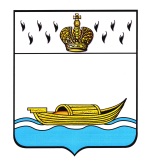 ДУМА ВЫШНЕВОЛОЦКОГО ГОРОДСКОГО ОКРУГАРЕШЕНИЕ от 19.08.2022                                   № 399О внесении изменений в Положение об Управлении жилищно-коммунального хозяйства,дорожной деятельности и благоустройстваадминистрации Вышневолоцкого городского округаВ соответствии с Федеральным законом от 06.10.2003 № 131-ФЗ «Об общих принципах организации местного самоуправления в Российской Федерации», законом Тверской области от 28.07.2021 № 51-ЗО «О признании утратившими силу отдельных законов Тверской области по вопросу обращения с безнадзорными животными»,   Уставом Вышневолоцкого городского округа Тверской области, Дума Вышневолоцкого городского округа решила:1. Внести в Положение об Управлении  жилищно-коммунального хозяйства, дорожной деятельности и благоустройства администрации Вышневолоцкого городского округа, утвержденное решением Думы Вышневолоцкого городского округа от 20.12.2019 № 107 (с изменениями от 29.01.2020 № 151, от 29.01.2021 № 257) следующие изменения:1.1. абзац десятый пункта 2.1 раздела 2  исключить;1.2. абзац тридцатый пункта 3.1 раздела 3 исключить.2. Настоящее решение вступает в силу со дня его принятия и подлежит официальному опубликованию в газете «Вышневолоцкая правда» и размещению на официальном сайте муниципального образования Вышневолоцкий городской округ Тверской области в информационно-телекоммуникационной сети «Интернет».Глава Вышневолоцкого городского округа                                          Н.П. РощинаПредседатель ДумыВышневолоцкого городского округа                                                       Н.Н. Адров